          ҠАРАР                                                               П О С Т А Н О В Л Е Н И Е03 май  2018 й.                                  №  22                                 03 мая  2018Об утверждении состава Совета социально-профилактического центра  сельского поселения Акбарисовский сельсовет муниципального района Шаранский район Республики Башкортостан             Руководствуясь с Положением о социально-профилактическом центре по месту жительства граждан, утвержденным решением Совета сельского поселения Акбарисовский сельсовет муниципального района Шаранский район Республики Башкортостан от 19 сентября 2011 года за № 60 ПОСТАНОВЛЯЮ:Создать социально-профилактический центр по месту жительства граждан сельского поселения Акбарисовский сельсовет муниципального района Шаранский район Республики Башкортостан в составе:        Председателя комиссииЯгудина Р.Г.- и.о главы сельского поселения         Зам. председателя:Ахметшиной Г.Е.- депутата от избирательного округа № 5, директора МБОУ «СОШ с.Акбарисово»        Секретаря:Ринатова Г.Р.- и.о управляющего делами администрации сельского поселения .        Членов комиссии:Сайфуллиной Д.М.- специалиста 1 категории  Галиной Ю.П.- заведующей филиала МБОУ «СОШ с.Шаран №2» «ООШ д.Мещерево»Шуматбаевой Г.М.-  депутата от избирательного округа №2, заведующей Мещеревским ФАПШамыкаевой Л.М- заведующей филиала МБОУ «СОШ с.Акбарисово» «НОШ с.Янгаулово»Постановление № 64 от 06  октября 2017 года «О составе Совета социально-профилактического центра сельского поселения Акбарисовский сельсовет муниципального района Шаранский район Республики Башкортостан» признать утратившим силу.Настоящее постановление  обнародовать на досках информации  в населенных пунктах и разместить на официальном сайте сельского поселения Акбарисовский сельсовет в сети Интернет.   И.о.главы сельского поселения:                                                    Р.Г.ЯгудинБашкортостан РеспубликаһыныңШаран районымуниципаль районыныңАкбарыс ауыл Советыауыл биләмәһе ХакимиәтеАкбарыс ауылы, Мºктºп урамы, 2 тел.(34769) 2-33-87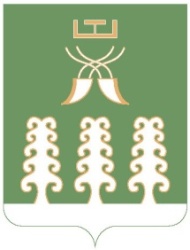 Администрация сельского поселенияАкбарисовский сельсоветмуниципального районаШаранский районРеспублики Башкортостанс. Акбарисово, ул.Школьная,2 тел.(34769) 2-33-87